中国南方航空股份有限公司韩国营销中心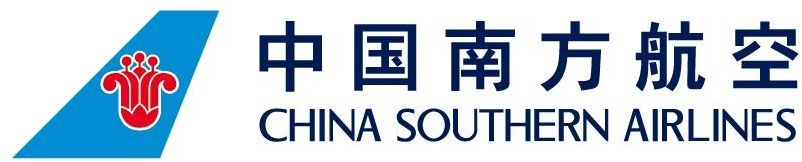 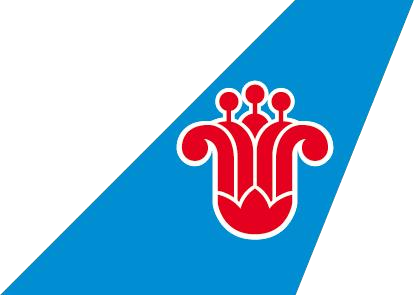 CHINA SOUTHERN AIRLINE CO., LTD KOREA MARKETING & SALES CENTER문서번호 :	23-CZ44수	신 :	각 GDS 및 여행사제	목 :	2023년 4-6월 한국출발 다카노선 T,Z 클래스 할인 운임중국남방항공에서 2023년 4-6월 한국출발 다카노선 T,Z 클래스 할인 운임을 다음과 같이 공지합니다.** 상기 운임은 시스템에 반영 중이며, 반영 후 바로 사용 가능합니다.기타 사용조건은 시스템 상의 규정을 확인하시어 발권해 주시기 바랍니다. **2023년 3월 24 중국남방항공 한국지사1/1 page	韩国营销中心DepartureDestinationBookingFare BasisSale fareOW:1TRAVELSale PeriodDepartureDestinationclassFare BasisSale fareRT:2RESTRICTIONSSale PeriodSELDACTT2APASKS300000101APR23-01MAY23,06MAY23-30JUN23공지일 - 15APR23SELDACTT2APAYKS500000201APR23-01MAY23,06MAY23-30JUN23공지일 - 15APR23SELDACZZ2APASKS394000101APR23-01MAY23,06MAY23-30JUN23공지일 - 15APR23SELDACZZ2APAYKS657000201APR23-01MAY23,06MAY23-30JUN23공지일 - 15APR23